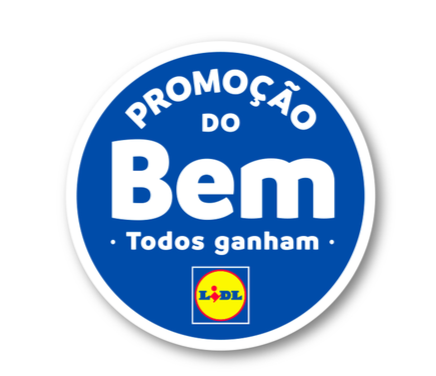        Ficha de inscriçãoNome:_______________________________________________________________IPSS:_____________________Contacto Telefónico:___________________Localidade:_____________________________( marque com um X as conferências/sessões em que pretende estar presente )           Painéis de reflexão:09:30 A importância de construir relações próximas de confiança com o financiador10:15 Dar voz ao terceiro setor na identificação de soluções aos desafios da economia social11:30 O contributo do trabalho em rede para a eficência do apoio social           Sessões de capacitação:15h00 Sessão 1Os fatores para um projeto sustentávelOu Sessão 2Medição do impacto social dos projetos   17h00Sessão 3Gestão eficaz de um projeto socialOuSessão 4Comunicação eficaz de um projeto socialEnvie a ficha de inscrição para conferenciapromocaodobem@gmail.com até dia 13 de Fevereiro.Saiba mais em: www.lidl.pt/pt/promocao-do-bem.htmOs dados pessoais recolhidos e autorizados destinam-se exclusivamente ao evento da “Promoção do Bem”, a decorrer no dia 15 de fevereiro de 2018. Após a realização do evento, os dados pessoais serão eliminados, exceto quando exista uma obrigação legal de conservação dos mesmos, nos termos do art.17.º do Regulamento Geral sobre a Proteção de Dados (doravante RGPD). Como titular dos dados, tem o direito à retificação dos dados pessoais inexatos que lhe digam respeito (art.16.º RGPD). Para além disso, no momento da recolha dos dados, terá de ser informado sobre os detalhes do tratamento previsto e, a pedido, o Lidl & Cia terá de esclarecer quais os dados pessoais guardados e qual a finalidade da sua conservação. Quando os dados pessoais deixarem de ser necessários, poderá também exigir a sua eliminação ou a limitação do seu tratamento (arts. 17.º e 18.º RGPD). Caso, posteriormente, se oponha ao tratamento dos dados, estes deixarão de ser tratados, a não ser que o responsável pelo tratamento apresente razões imperiosas e legítimas para prosseguir com o tratamento, que prevaleçam sobre os seus interesses, direitos e liberdades.